Prípad SD-IAP č. 491 – referuje MUDr. I. Mečiarová (Alpha medical patológia, s.r.o., Bratislava)67 ročný pacient, klinická dg.:  tumor pažeráka, susp. leiomyóm, makroskopicky:  kapsulovaný ovoidný tumor 130x65x55 mm, tuhoelastickej konzistencie, na reze bledo-žlto sfarbený, s drobnými hemorágiami.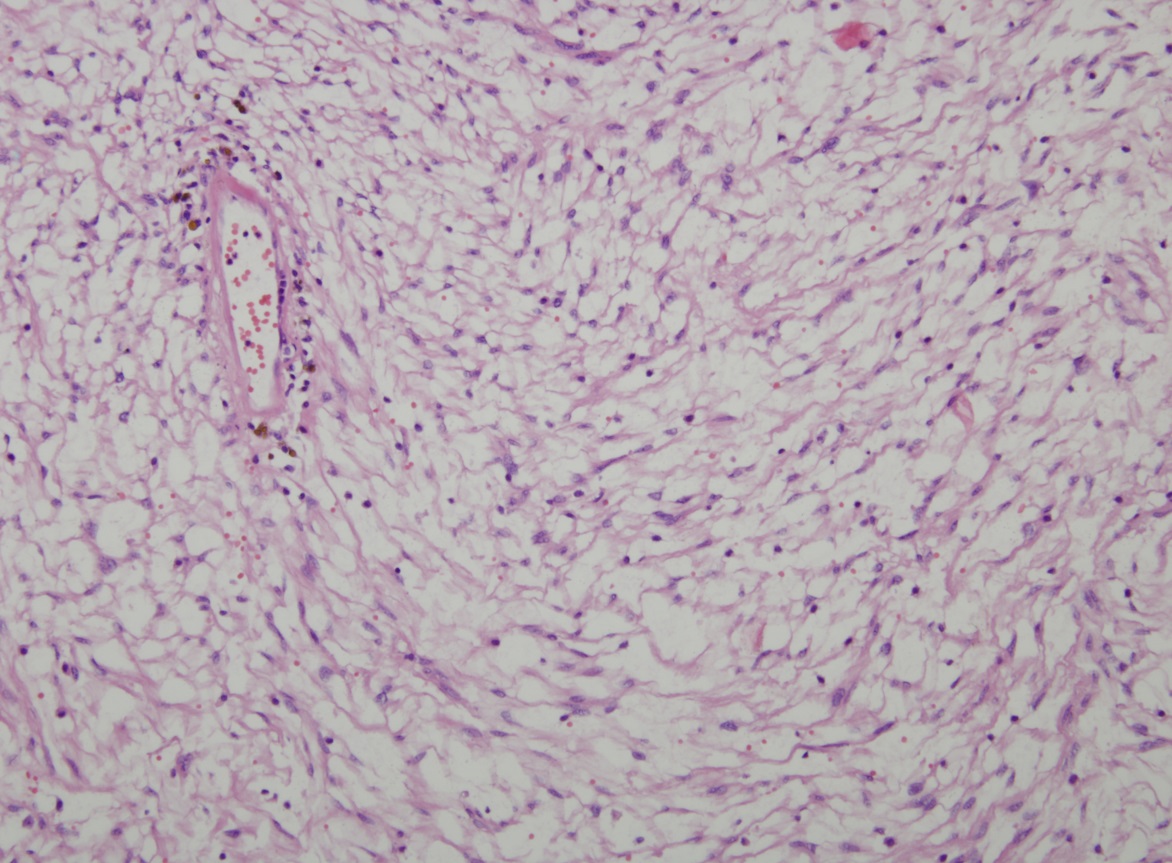 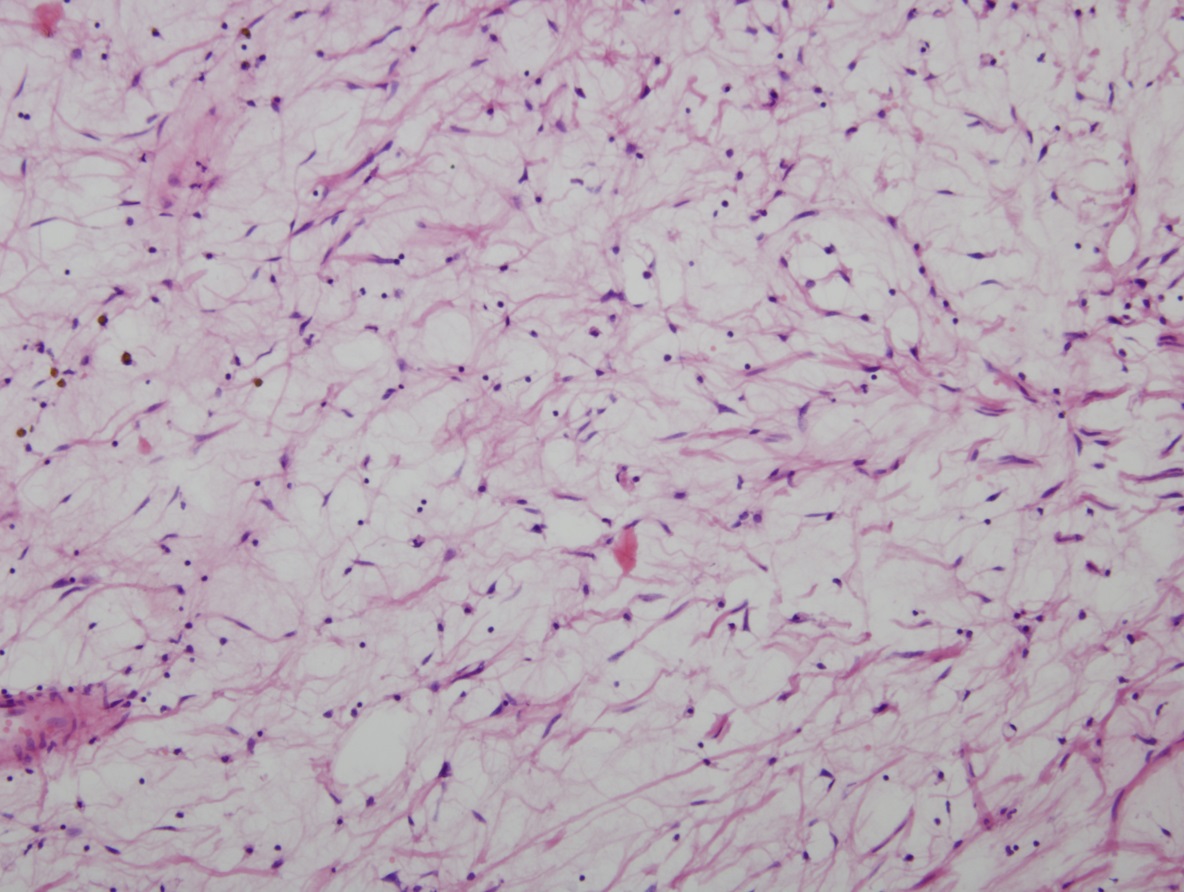 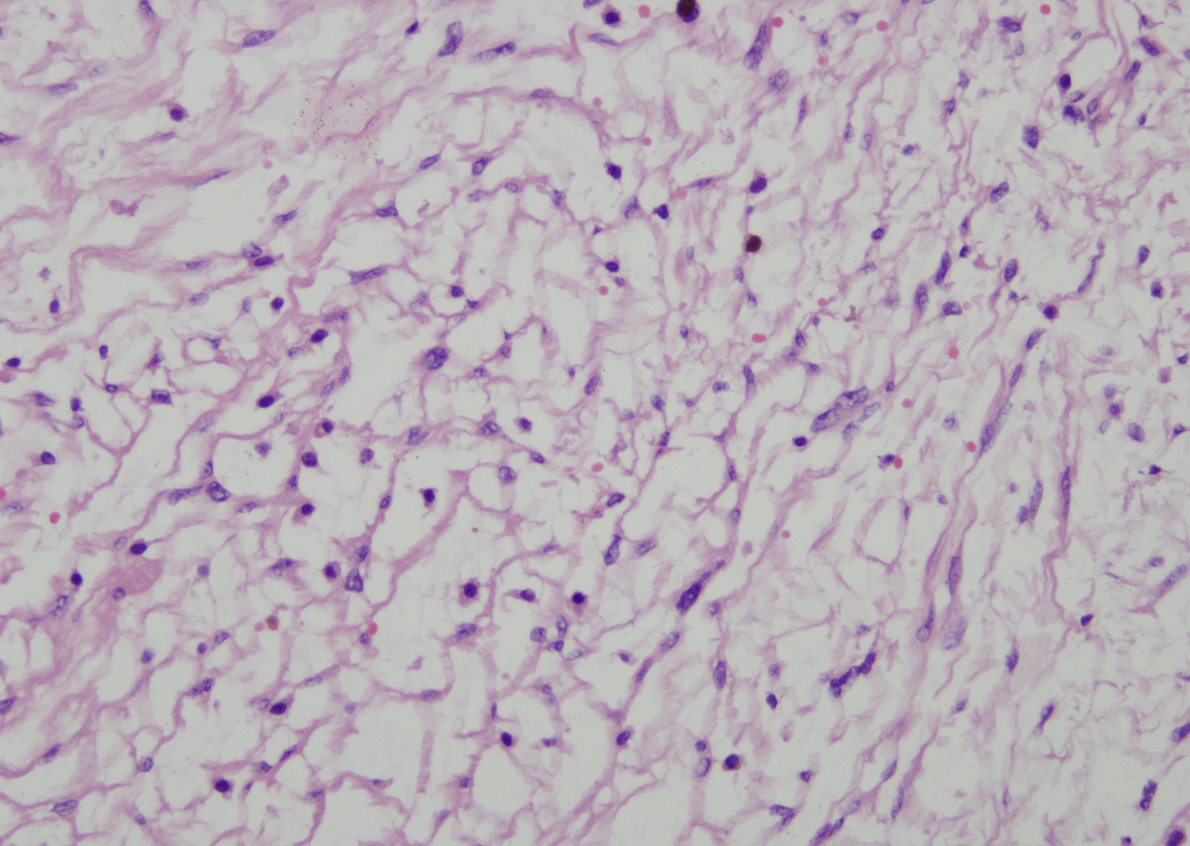 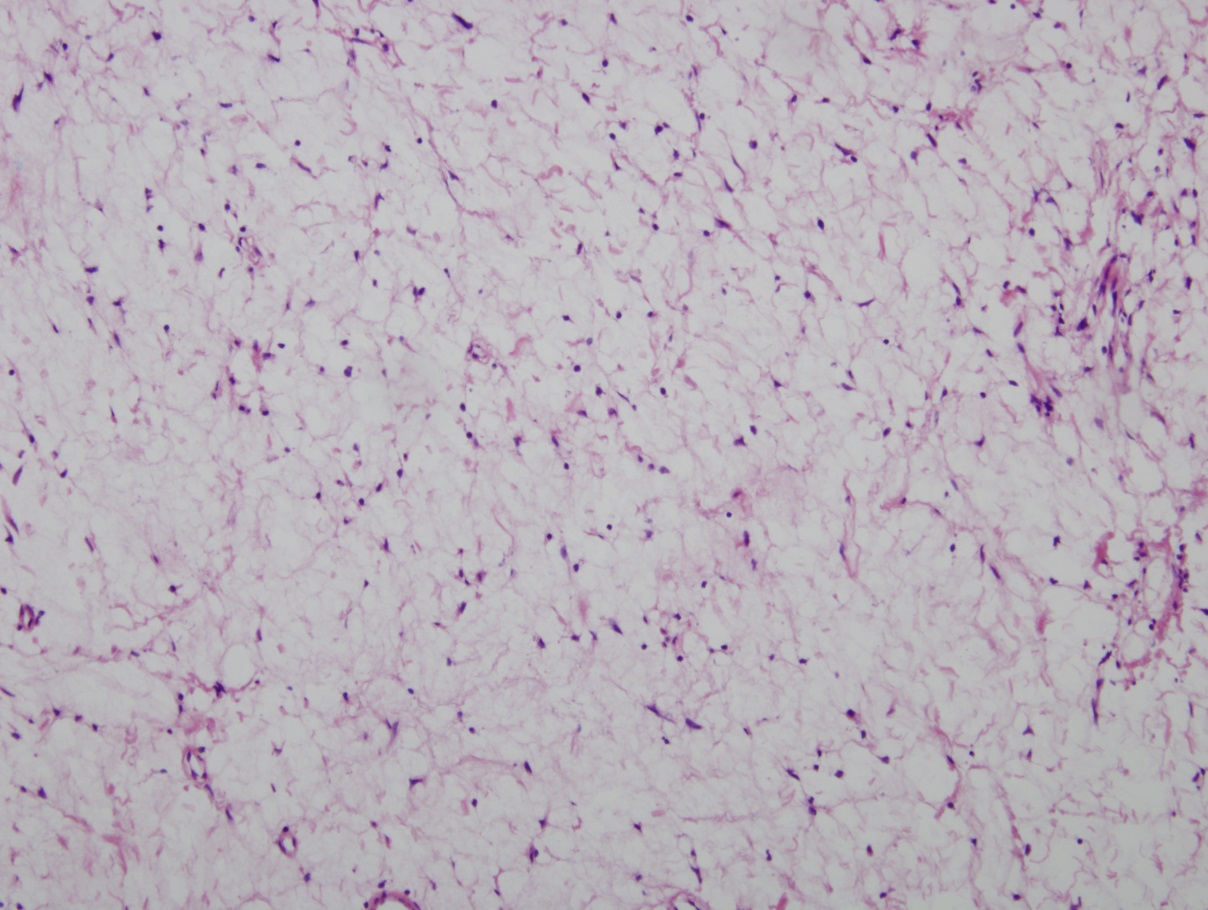 